2nd ACURET Independent Training Programon Lab Animal Welfare in Developing Countries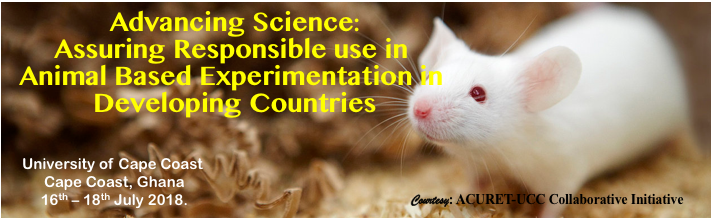 University of Cape Coast, Ghana, July 16th – 18th, 2018Invitation to participate On behalf of the Organizing Committee, we are pleased to invite you to participate in the 2ndACURET Independent Training Program on Advancing Science: Assuring Responsible Animal Based Experimentation in developing Countries” which will hold from July16th – 18th 2018, at the University of Cape Coast, Cape Coast, Ghana. ACURET-ITP intends to be a global forum to build capacity for Institutional Animal care and use programs in developing countries, raising effective and efficient animal ethical committees (AEC) and Institutional animal care and use committees (IACUC) that will function competently for their respective institutions. It offers an avenue for networking, exchange of ideas, innovations and new technologies from across the diverse regions of Africa. In addition to the scientific seminars, ample opportunities for group interactions, group work and small group discussions and visitation to an animal facility are available. The venue, University of Cape Coast, set in the coastal line of the Atlantic in the South West regionof Ghana, set in a serene environment with a beautiful Seaview, a lush green landscape in the legendary tourist destination in Ghana. The campus provides a serene atmosphere for serious scientific networking and lovely social ambience. The City exhibits many historical sites which the social program incorporates for this event. https://www.youtube.com/watch?v=3HNpiKkiYSEThe Organizing Committee also encourages Universities and institutions to send delegates to this unique program, who will return to train others within their Institutions and boost their potentials. We also invite Companies, Corporate organizations and Publishers to showcase their modern products, literature (books, monographs, bulletins and journals) and equipment on lab animal welfare, science and medicine in the conference area. Further information is available on our conference web site. www.ucc.edu.gh.aitp-2018Please download the attached flyer and share with all who might be interested in participating. Feel free to forward the flyer to as many as you wish. Specific questions concerning further information can be sent by e-mail to: cans@ucc.edu.ghWe lookforward to seeing you at Ghana A-ITP 2018 With our best regards. Prof. LK Sam-Amoah					Prof. Dr. Francis A. Fakoya, Chair, Local Organizing Committee				Director, Training ProgramMildred Asmah+233 244 404605				Raymond Bentil +233 205 909 000Conference Secretariat 					Conference Secretariat 